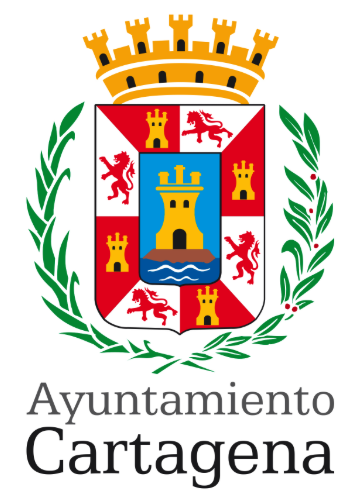 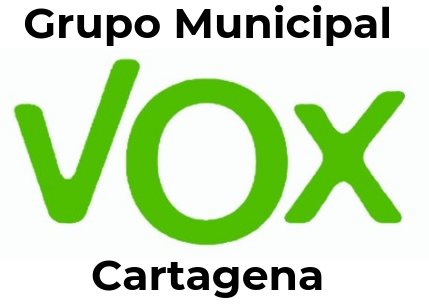 PREGUNTA QUE PRESENTA GONZALO ABAD MUÑOZ, CONCEJAL DEL GRUPO MUNICIPAL VOX CARTAGENA, SOBRE "MEJORA DEL LA VEREDA DE LOS ALMENDROS EN TALLANTE” MOTIVACIÓN DE LA PREGUNTAEn el Pleno del pasado mes de junio, este Concejal presentó una moción que fue aprobada por unanimidad sobre "Mejoras en la vereda de Los Almendros". En ella se proponía acometer una mejora del pavimento, al menos hasta las casas de El Ventero y Los Caniles, así como la instalación de alumbrado público con el fin de mejorar la seguridad de los vecinos.PREGUNTA:¿Se ha redactado o encargado la redacción de algún proyecto para acometer esas obras, o bien se ha solicitado a la Comunidad Autónoma, titular de la vereda, que proceda la mejora de de su firme, o al menos se ha solicitado autorización para acometer el Ayuntamiento esas mejoras? ¿Se ha hecho algún tipo de gestión al respecto?Cartagena, 17 de noviembre de 2022Fdo: Gonzalo Abad MuñozA LA ALCALDÍA – PRESIDENCIA DEL EXCMO. AYUNTAMIENTO DE CARTAGENA